Hoofdstuk 12	Risico, beleggen en ondernemen12.1	Beleggen in aandelen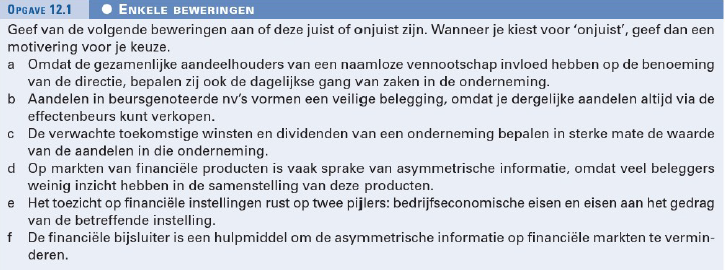 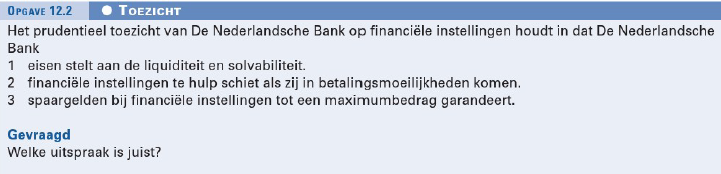 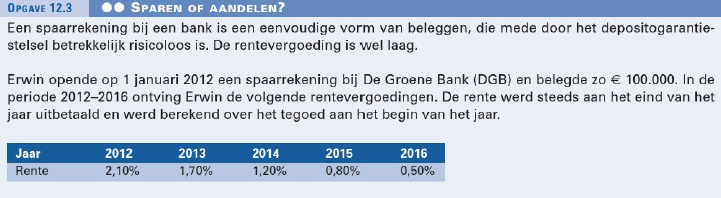 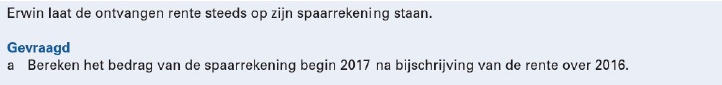 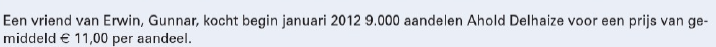 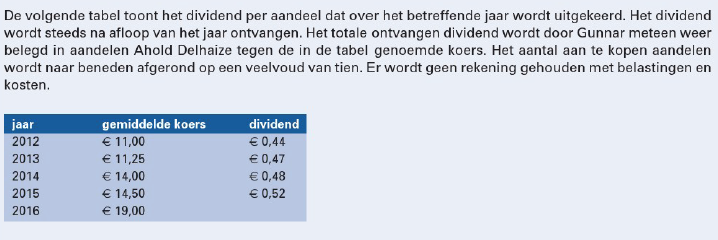 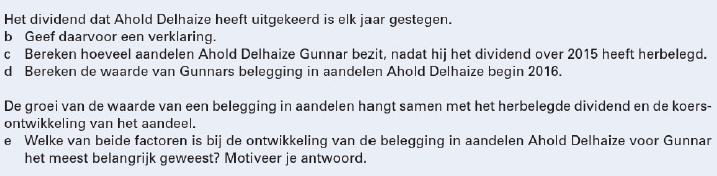 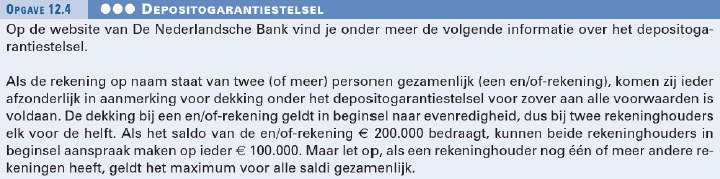 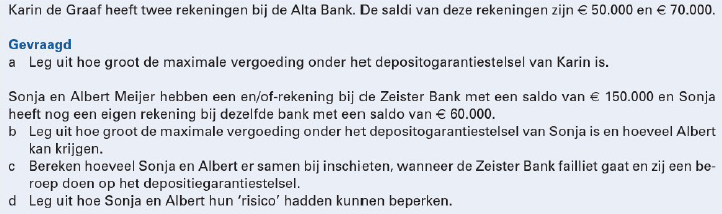 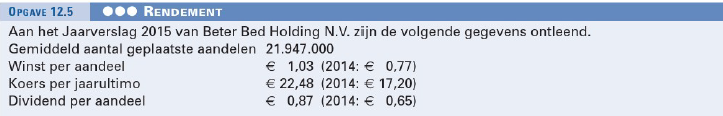 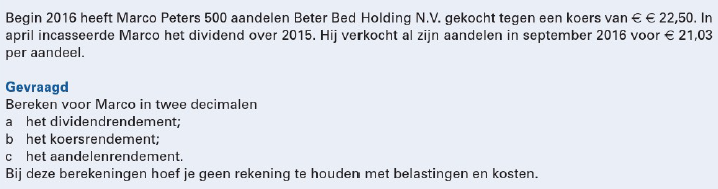 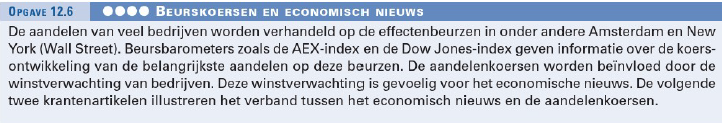 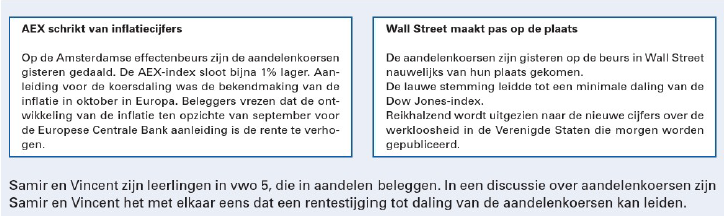 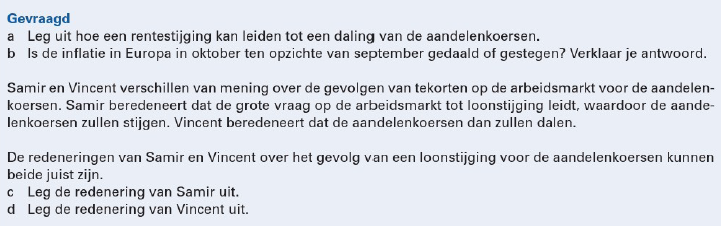 12.2	Beleggen in obligaties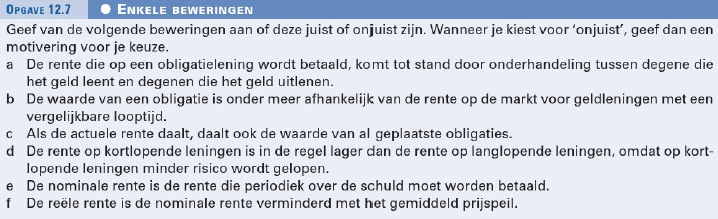 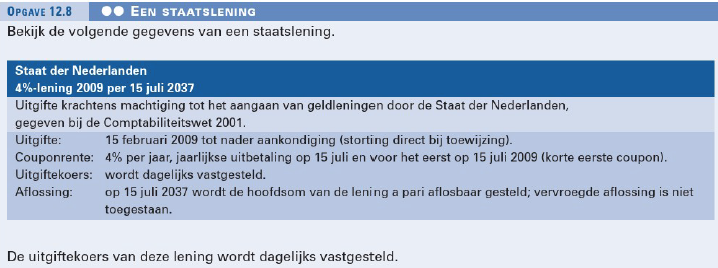 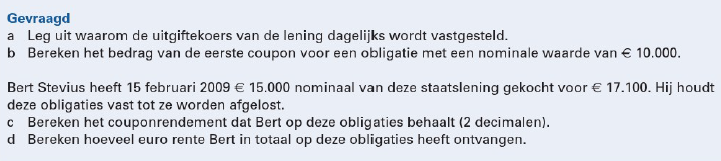 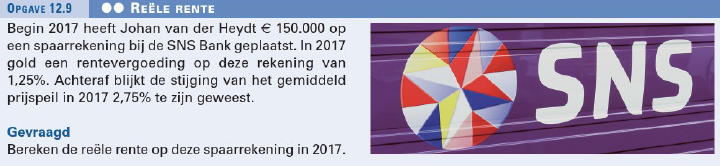 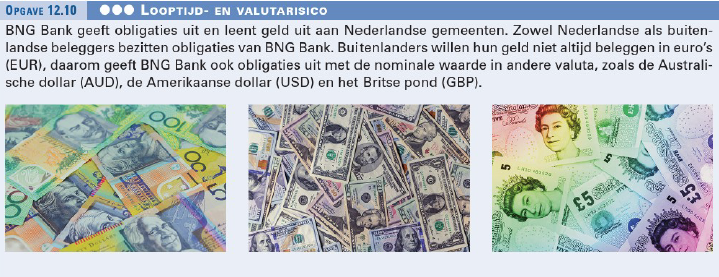 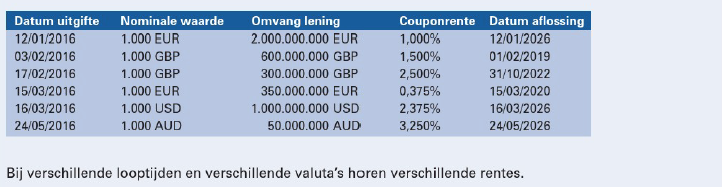 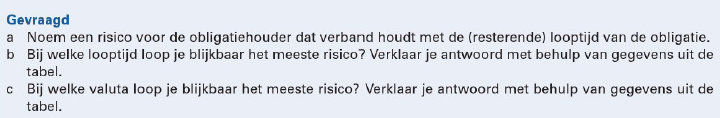 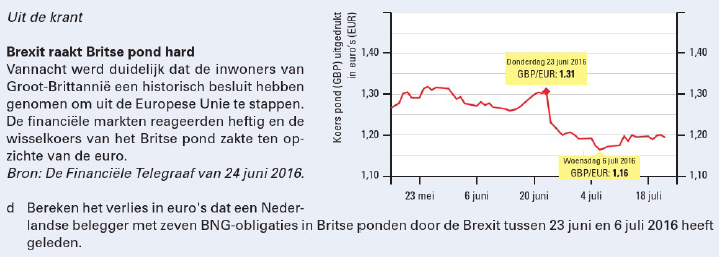 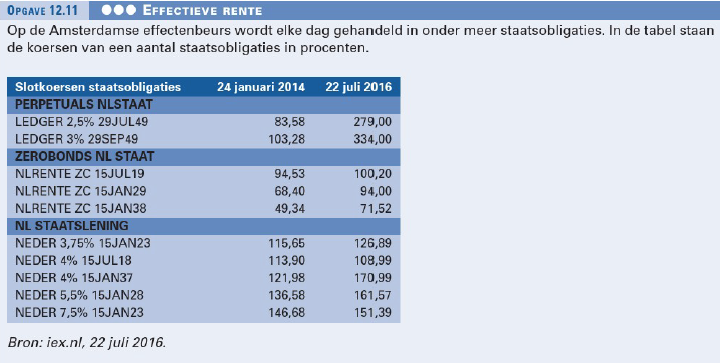 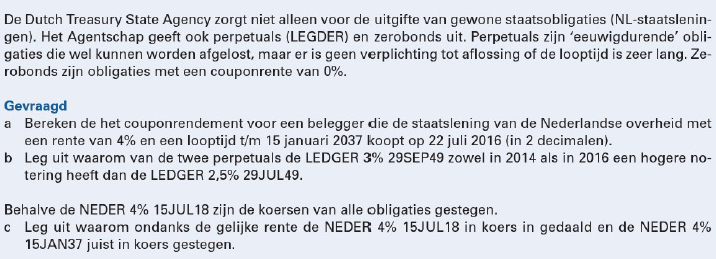 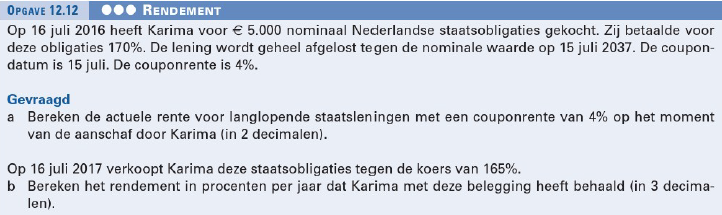 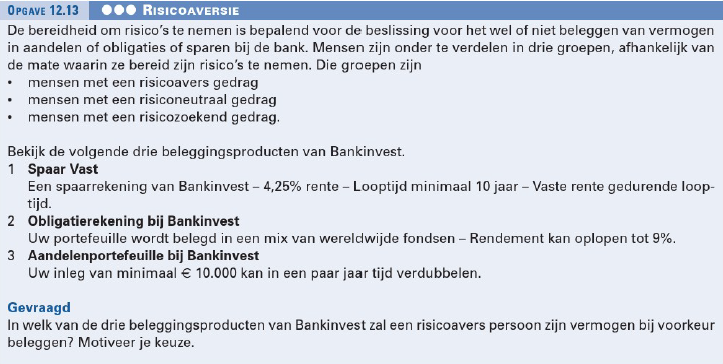 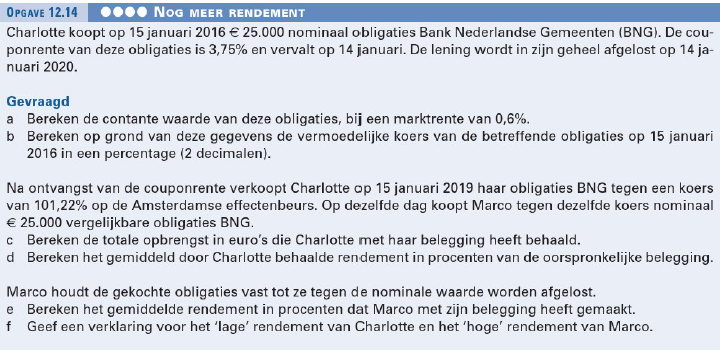 ABCDEFABCDEABCDABCABCDABCDEFABCDABCDABCABABCDEF